Мастер - класс по изготовлениюстенгазеты ко Дню Защитника Отечества                                                                                   23.02.2016г.Стенгазета, сделанная ко Дню Защитника Отечества, сделает праздник веселей и ярче!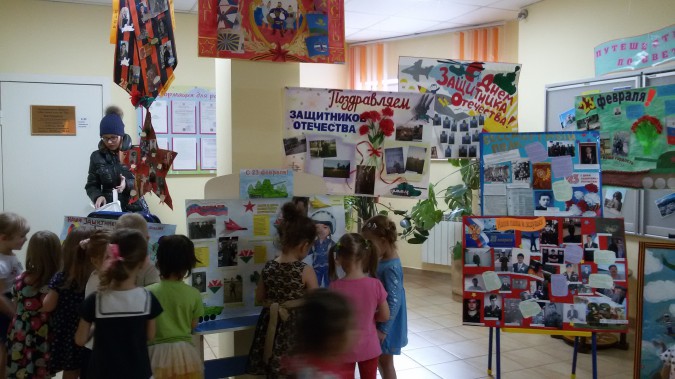 В нашем детском саду проходил конкурс стенгазет к 23 февраля.Представляем  вам наш  мастер-класс по изготовлению стенгазеты:Стенгазету мы решили сделать не просто на ватмане с фотографиями пап и дедушек, а оформить как то необычно. Думаю, у нас получилось, и наша группа заняла 1 место!Родителей попросили принести фотографии дедушек и пап, которые воевали и служили.Взяли два листа ватмана и нарисовали орден: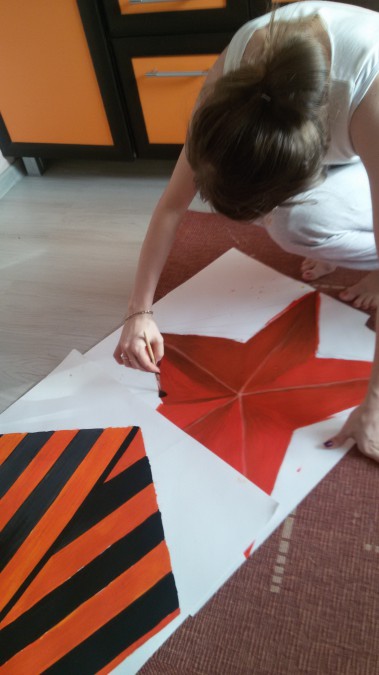 Распределили в верхней части ордена на георгиевской ленте фотографии пап, а на звезде дедушек и прадедушек.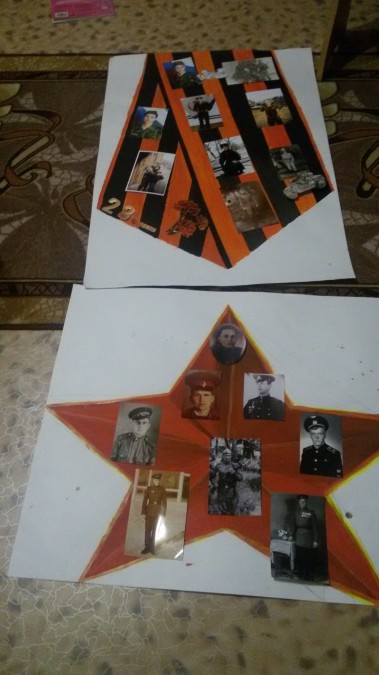 Затем распечатали на цветной бумаге танки, самолеты и т. д., в зависимости от того кто где служил и воевал. Распечатали листочки с Ф. И. О. бойца, а так же где проходил службу или воевал. И наклеили листочки на изображение танка, самолета, овчарки и т. д.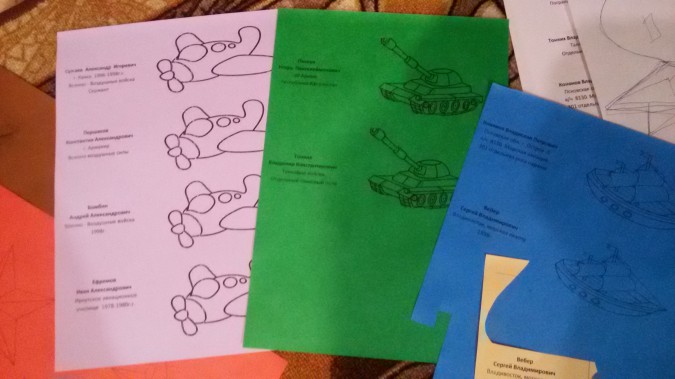 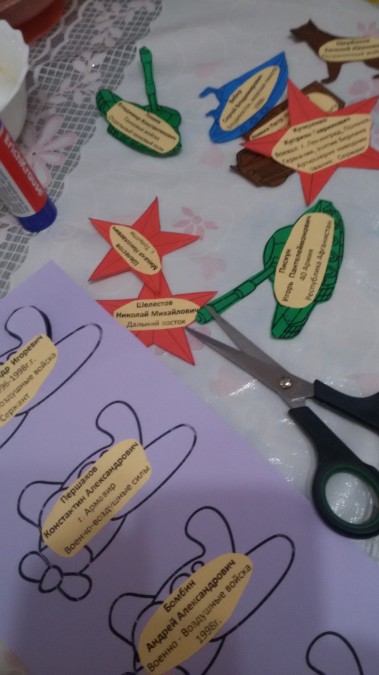 Все это приклеили к ордену, украсили гвоздикой (ее тоже сделали своими руками, также распечатали письма треугольники  и вот что у нас получилось: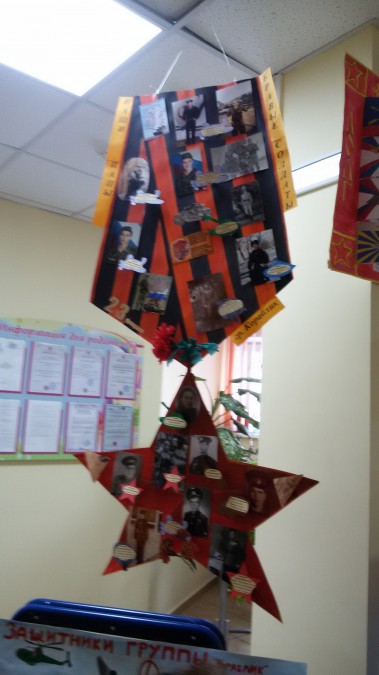 А для пап, которые не служили, мы сделали еще одну стенгазету, их разместили вместе с фотографиями мальчиков нашей группы. Фотографии детей тоже распечатали, вырезали и наклеили на заранее нарисованные для них парашюты, самолеты и т. д.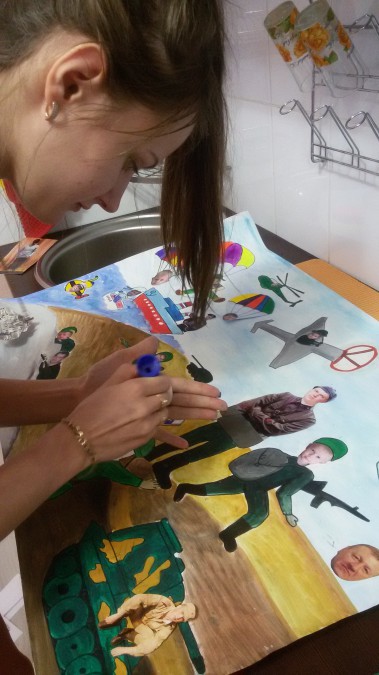 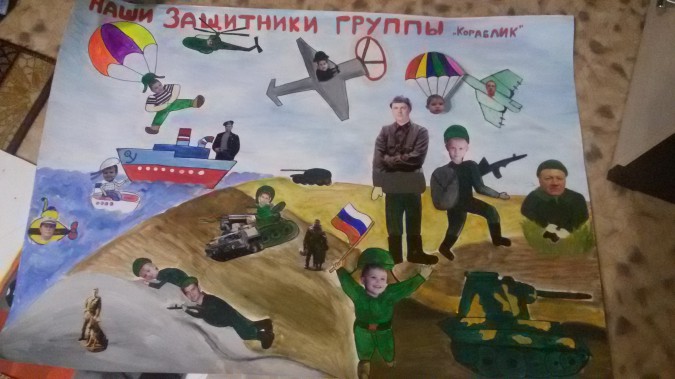 Вот так получилось у нас две стенгазеты!Думаю наши идеи Вам пригодятся!